                     Информация   СК Победа проводит тренировку в Сугаковке 16 июля в 11-00      по группам  А,В и С  Параметры дистанций                          А- 4.2 км 15 КП                        В- 3.3 км 12 КП                        С- 2.0 км  7 КПКанцелярские расходы  - 30 грн.Ехать маршрутками на Баловку, Зарю с пл.Старомостовой до ост.Моховая, пешком 550 м до Старта.ОН Лайн Заявка до 18-00  14-07-2023 (пятница).https://events.orienteering.org.ua/index.php?event=3578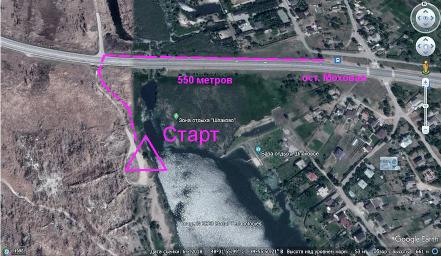 